Return by 10th of following month by either email dwp.dmce@state.or.us; fax 971-673-0694; 
or mail to Drinking Water Services, PO Box 14350, Portland, OR 97293-0350. August 22, 2019System NameSystem NameSystem NameBrookingsBrookingsBrookingsBrookingsBrookingsBrookingsBrookingsBrookingsBrookingsPWS ID#PWS ID#PWS ID#PWS ID#4 1   00149Month/Year Month/Year 01/202401/202401/2024Entry Point:Entry Point:Entry Point:AARequired Minimum Residual :Required Minimum Residual :Required Minimum Residual :Variable – see column headersVariable – see column headersVariable – see column headersVariable – see column headersDateTimeTimeTimeSource(s) in useSource(s) in useSource(s) in useLowest free chlorine residual at WTP influent (minimum 0.1 mg/L)Lowest free chlorine residual at WTP influent (minimum 0.1 mg/L)Lowest free chlorine residual at WTP influent (minimum 0.1 mg/L)Lowest free chlorine residual at WTP influent (minimum 0.1 mg/L)In emergency, when influent not met – use filter trains & monitor at Entry Pt
(minimum 0.3 mg/L)In emergency, when influent not met – use filter trains & monitor at Entry Pt
(minimum 0.3 mg/L)NotesNotesNotesNotes1223022302230SRC-AASRC-AASRC-AA.39.39.39.392052805280528SRC-AASRC-AASRC-AA.39.39.39.393135613561356SRC-AASRC-AASRC-AA.41.41.41.414191219121912SRC-AASRC-AASRC-AA.38.38.38.385184318431843SRC-AASRC-AASRC-AA.38.38.38.386121512151215SRC-AASRC-AASRC-AA.34.34.34.347192519251925SRC-AASRC-AASRC-AA.39.39.39.398080008000800SRC-AASRC-AASRC-AA.36.36.36.369075207520752SRC-AASRC-AASRC-AA.32.32.32.3210103010301030SRC-AASRC-AASRC-AA.25.25.25.2511010101010101SRC-AASRC-AASRC-AA.36.36.36.3612173217321732SRC-AASRC-AASRC-AA.37.37.37.3713091709170917SRC-AASRC-AASRC-AA.29.29.29.2914094009400940SRC-AASRC-AASRC-AA.26.26.26.2615054005400540SRC-AASRC-AASRC-AA.37.37.37.3716081008100810SRC-AASRC-AASRC-AA.35.35.35.3517141914191419SRC-AASRC-AASRC-AA.29.29.29.2918153815381538SRC-AASRC-AASRC-AA.32.32.32.3219161416141614SRC-AASRC-AASRC-AA.32.32.32.3220032803280328SRC-AASRC-AASRC-AA.28.28.28.2821185018501850SRC-AASRC-AASRC-AA.32.32.32.3222071507150715SRC-AASRC-AASRC-AA.36.36.36.3623020002000200SRC-AASRC-AASRC-AA.34.34.34.3424030903090309SRC-AASRC-AASRC-AA.32.32.32.3225181618161816SRC-AASRC-AASRC-AA.31.31.31.3126031403140314SRC-AASRC-AASRC-AA.33.33.33.3327201520152015SRC-AASRC-AASRC-AA.33.33.33.3328034003400340SRC-AASRC-AASRC-AA.33.33.33.3329194019401940SRC-AASRC-AASRC-AA.34.34.34.3430045204520452SRC-AASRC-AASRC-AA.34.34.34.3431044204420442SRC-AASRC-AASRC-AA.33.33.33.33Was the chlorine residual ever less than the required minimum residual of 0.1 mg/L?     Yes 	NoIf yes, what was the longest time period until the required level was restored? Was the chlorine residual ever less than the required minimum residual of 0.1 mg/L?     Yes 	NoIf yes, what was the longest time period until the required level was restored? Was the chlorine residual ever less than the required minimum residual of 0.1 mg/L?     Yes 	NoIf yes, what was the longest time period until the required level was restored? Was the chlorine residual ever less than the required minimum residual of 0.1 mg/L?     Yes 	NoIf yes, what was the longest time period until the required level was restored? Was the chlorine residual ever less than the required minimum residual of 0.1 mg/L?     Yes 	NoIf yes, what was the longest time period until the required level was restored? Was the chlorine residual ever less than the required minimum residual of 0.1 mg/L?     Yes 	NoIf yes, what was the longest time period until the required level was restored? Was the chlorine residual ever less than the required minimum residual of 0.1 mg/L?     Yes 	NoIf yes, what was the longest time period until the required level was restored? Was the chlorine residual ever less than the required minimum residual of 0.1 mg/L?     Yes 	NoIf yes, what was the longest time period until the required level was restored? Was the chlorine residual ever less than the required minimum residual of 0.1 mg/L?     Yes 	NoIf yes, what was the longest time period until the required level was restored? Was the chlorine residual ever less than the required minimum residual of 0.1 mg/L?     Yes 	NoIf yes, what was the longest time period until the required level was restored? Was the chlorine residual ever less than the required minimum residual of 0.1 mg/L?     Yes 	NoIf yes, what was the longest time period until the required level was restored? Was the chlorine residual ever less than the required minimum residual of 0.1 mg/L?     Yes 	NoIf yes, what was the longest time period until the required level was restored? Was the chlorine residual ever less than the required minimum residual of 0.1 mg/L?     Yes 	NoIf yes, what was the longest time period until the required level was restored? Was the chlorine residual ever less than the required minimum residual of 0.1 mg/L?     Yes 	NoIf yes, what was the longest time period until the required level was restored? Was the chlorine residual ever less than the required minimum residual of 0.1 mg/L?     Yes 	NoIf yes, what was the longest time period until the required level was restored? Was the chlorine residual ever less than the required minimum residual of 0.1 mg/L?     Yes 	NoIf yes, what was the longest time period until the required level was restored? Was the chlorine residual ever less than the required minimum residual of 0.1 mg/L?     Yes 	NoIf yes, what was the longest time period until the required level was restored? GWS Serving 3,300 or FewerGWS Serving 3,300 or FewerGWS Serving 3,300 or FewerGWS Serving 3,300 or FewerGWS Serving 3,300 or FewerGWS Serving 3,300 or FewerGWS Serving More Than 3,300GWS Serving More Than 3,300GWS Serving More Than 3,300GWS Serving More Than 3,300GWS Serving More Than 3,300GWS Serving More Than 3,300GWS Serving More Than 3,300GWS Serving More Than 3,300GWS Serving More Than 3,300GWS Serving More Than 3,300GWS Serving More Than 3,300If yes, did you monitor every four hours until the residual returned to       mg/L as required?	Yes	No Attach those results and submit them with this form.If yes, did you monitor every four hours until the residual returned to       mg/L as required?	Yes	No Attach those results and submit them with this form.If yes, did you monitor every four hours until the residual returned to       mg/L as required?	Yes	No Attach those results and submit them with this form.If yes, did you monitor every four hours until the residual returned to       mg/L as required?	Yes	No Attach those results and submit them with this form.If yes, did you monitor every four hours until the residual returned to       mg/L as required?	Yes	No Attach those results and submit them with this form.If yes, did you monitor every four hours until the residual returned to       mg/L as required?	Yes	No Attach those results and submit them with this form.Did continuous monitoring equipment fail at any time this reporting month?    Yes  	NoIf yes, were grab samples collected every four hours until the continuous monitoring equipment was returned to service as required?   Yes    No required since it was less than 4 hours. Did continuous monitoring equipment fail at any time this reporting month?    Yes  	NoIf yes, were grab samples collected every four hours until the continuous monitoring equipment was returned to service as required?   Yes    No required since it was less than 4 hours. Did continuous monitoring equipment fail at any time this reporting month?    Yes  	NoIf yes, were grab samples collected every four hours until the continuous monitoring equipment was returned to service as required?   Yes    No required since it was less than 4 hours. Did continuous monitoring equipment fail at any time this reporting month?    Yes  	NoIf yes, were grab samples collected every four hours until the continuous monitoring equipment was returned to service as required?   Yes    No required since it was less than 4 hours. Did continuous monitoring equipment fail at any time this reporting month?    Yes  	NoIf yes, were grab samples collected every four hours until the continuous monitoring equipment was returned to service as required?   Yes    No required since it was less than 4 hours. Did continuous monitoring equipment fail at any time this reporting month?    Yes  	NoIf yes, were grab samples collected every four hours until the continuous monitoring equipment was returned to service as required?   Yes    No required since it was less than 4 hours. Did continuous monitoring equipment fail at any time this reporting month?    Yes  	NoIf yes, were grab samples collected every four hours until the continuous monitoring equipment was returned to service as required?   Yes    No required since it was less than 4 hours. Did continuous monitoring equipment fail at any time this reporting month?    Yes  	NoIf yes, were grab samples collected every four hours until the continuous monitoring equipment was returned to service as required?   Yes    No required since it was less than 4 hours. Did continuous monitoring equipment fail at any time this reporting month?    Yes  	NoIf yes, were grab samples collected every four hours until the continuous monitoring equipment was returned to service as required?   Yes    No required since it was less than 4 hours. Date continuous monitoring equipment failed:      /       /      Date it was returned to service:      /       /      Date continuous monitoring equipment failed:      /       /      Date it was returned to service:      /       /      Printed Name:  Jeff A. HouchinPrinted Name:  Jeff A. HouchinPrinted Name:  Jeff A. HouchinPrinted Name:  Jeff A. HouchinPrinted Name:  Jeff A. HouchinPrinted Name:  Jeff A. HouchinPrinted Name:  Jeff A. HouchinPrinted Name:  Jeff A. HouchinPrinted Name:  Jeff A. HouchinTitle: Area Manager - Jacobs Title: Area Manager - Jacobs Title: Area Manager - Jacobs Title: Area Manager - Jacobs Title: Area Manager - Jacobs Operator Certification #:6497 Operator Certification #:6497 Operator Certification #:6497 Signature:  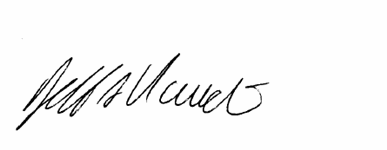 Signature:  Signature:  Signature:  Signature:  Signature:  Signature:  Signature:  Signature:  Phone #: 503-313-5808Phone #: 503-313-5808Phone #: 503-313-5808Phone #: 503-313-5808Phone #: 503-313-5808ORORORDate:  2 / 7 / 2024Date:  2 / 7 / 2024Date:  2 / 7 / 2024Date:  2 / 7 / 2024Date:  2 / 7 / 2024Date:  2 / 7 / 2024Date:  2 / 7 / 2024Date:  2 / 7 / 2024Date:  2 / 7 / 2024Small Groundwater System Small Groundwater System Small Groundwater System 